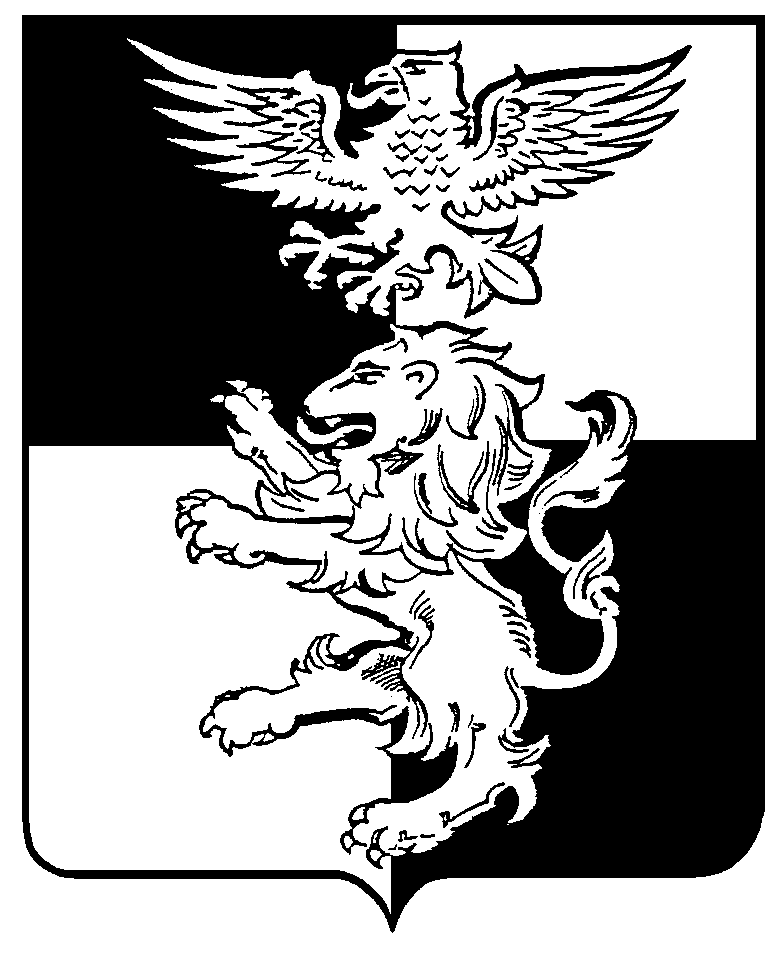 БЕЛГОРОДСКАЯ ОБЛАСТЬ РОССИЙСКОЙ ФЕДЕРАЦИИраспоряжениепредседателя муниципального совета Белгородского района 20 февраля 2019 годаО созыве шестого заседанияМуниципального совета Белгородского района В соответствии со статьей 18 Устава муниципального района «Белгородский район» Белгородской области, статьей 14 Регламента Муниципального совета Белгородского района:1. Провести очередное шестое заседание Муниципального совета Белгородского района 1 марта 2019 года в 15-00 в актовом зале   администрации   Белгородского    района (г. Белгород, ул. Шершнева, д. 1-а).  2. Внести на рассмотрение членов Муниципального совета Белгородского района следующие проекты:- О внесении изменений и дополнений в Устав муниципального района «Белгородский район» Белгородской области;- О внесении изменений в решение Муниципального совета Белгородского района от 26 мая 2016 г. № 340 «Об утверждении Положения об управлении физической культуры, спорта и молодёжной политики администрации Белгородского района»;- О нормативе стоимости одного квадратного метра общей площади жилого помещения на I квартал 2019 года по Белгородскому району для расчёта размера социальной выплаты; - О внесении изменений в решение Муниципального совета Белгородского района от 24.12.2015 г. № 283 «Об утверждении структуры администрации Белгородского района». 	3. На шестое заседание Муниципального совета Белгородского района пригласить: главу администрации Белгородского района, заместителей главы администрации района, руководителей комитетов, управлений администрации района, правоохранительных и других государственных органов, общественных организаций, представителей средств массовой информации. 4. Опубликовать настоящее распоряжение в газете «Знамя» и разместить на официальном сайте органов местного самоуправления муниципального района «Белгородский район» Белгородской области (belrn.ru).Председатель Муниципального совета Белгородского района                                                      С.И. Тишин